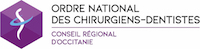 									Toulouse, le 05 mai 2020 ‌Chers confrères, chers amis, Nous pouvons remercier les pharmaciens qui depuis le début de la crise se sont mis au service des professionnels de Santé, ils distribueront les masques FFP2 octroyés par l'Etat à raison de 24 masques hebdomadaires à compter du 11 mai 2020.

Vous devrez vous rapprocher d'une pharmacie de votre choix qui vous inscrira sur le réseau AMELI PRO ou GoMask selon son choix, ceci rapidement…

Soyez patients quant à leur approvisionnement car les stocks qui leurs sont alloués ne dépendent pas d'eux...

C'est pour cela que les Conseils Départementaux sur toute la Région vont vous distribuer des masques (URPS et ARS) et des visières (Conseil Régional de l'Ordre) avant la fin de la semaine pour que vous soyez sûrs de pouvoir commencer la rentrée...

Certains praticiens ont commandé des surblouses qu'ils n'ont pas encore reçues, j'en suis désolé, faites pression sur vos fournisseurs qui vous les ont promises, si je vous connais d'autres solutions je vous en informerai.

Amicalement vôtre
 Votre dévouéDocteur Alain DURAND 
Président du Conseil Régional de l'Ordre des 
       Chirurgiens-Dentistes d'OccitanieTél : 05 61 34 82 98